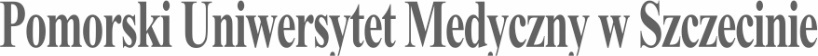 SYLABUS ZAJĘĆInformacje ogólne*zaznaczyć odpowiednio, zmieniając □ na XInformacje szczegółowe*Sposoby weryfikacji efektów kształcenia:T – zaliczenie testoweD – dyskusjaPM – prezentacja multimedialnaPP - proces pielęgnowaniaS – sprawdzenie umiejętności praktycznychSP – studium przypadkuNazwa ZAJĘĆ: Pielęgniarstwo opieki długoterminowej 2023/2024Nazwa ZAJĘĆ: Pielęgniarstwo opieki długoterminowej 2023/2024Rodzaj ZAJĘĆObowiązkowyWydział PUM Nauk o ZdrowiuKierunek studiów Pielęgniarstwo Specjalność Nie dotyczy Poziom studiów jednolite magisterskie □*I stopnia  XII stopnia □Forma studiówStacjonarneRok / semestr studiów Rok 3, semestr V i VILiczba przypisanych punktów ECTS 5 (Teoria – 1; Praktyka – 4; semestr IV i V)Formy prowadzenia zajęć (liczba godzin)Semestr V: Wykłady – 14 godz.; Ćwiczenia – 6 godz.; Praca własna studenta - 20 godz.; Semestr VI: Zajęcia praktyczne – 38 godz.; Zajęcia praktyczne w warunkach symulowanych – 2 godz.; Praktyka zawodowa – 40 godz.Sposoby weryfikacji i oceny efektów uczenia się- zaliczenie na ocenę:□	opisoweX	testowe□	praktyczne□	ustne      zaliczenie bez oceny - egzamin końcowy:opisowy□          testowypraktycznyustnyKierownik jednostkiDr n. med. Magdalena KamińskaAdiunkt dydaktyczny lub osoba odpowiedzialna za przedmiotDr n. zdr. Magdalena Kuczyńska (osoba odpowiedzialna za moduł) adres e-mail: magdak@pum.edu.plNazwa i dane kontaktowe jednostkiSamodzielna Pracownia Opieki Długoterminowej i Medycyny Paliatywnej, Katedra Medycyny Społecznej, ul Żołnierska 48, 71-210 Szczecin, 
tel. +4891 48 00 920 / fax +4891 48 00 923Strona internetowa jednostkihttps://www.pum.edu.pl/wydzialy/wydzial-nauk-o-zdrowiu/samodzielna-pracownia-opieki-dlugoterminowejJęzyk prowadzenia zajęćPolskiCele zajęćCele zajęćWyposażenie studenta w wiedzę dotyczącą problemów pielęgnacyjnych pacjentów z przewlekłymi zaburzeniami somatycznymi, umysłowymi i psychicznymi oraz zespołami dysfunkcji i zaburzeń w stanie apalicznym w aspekcie opieki długoterminowej. Przygotowanie merytoryczne i praktyczne do samodzielnego wykonywania zadań niezbędnych do zapewnienia profesjonalnej i kompleksowej długoterminowej opieki pielęgniarskiej nad pacjentem w zakresie postępowania pielęgnacyjno-opiekuńczego oraz przygotowania do samoopieki i samopielęgnacji. Wymagania wstępne w zakresie WiedzyKompetencje na poziomie I roku i III semestru II roku studiów I stopnia na kierunku Pielęgniarstwo.Wymagania wstępne w zakresie UmiejętnościKompetencje na poziomie I roku i III semestru II roku studiów I stopnia na kierunku Pielęgniarstwo.Wymagania wstępne w zakresie Kompetencji społecznychUmiejętność nawiązywania poprawnych relacji terapeutycznych z osobą w wieku podeszłym, wrażliwość na problemy i potrzeby człowieka starszego w ujęciu holistycznym. Samodzielność, odpowiedzialność i komunikatywność.EFEKTY UCZENIA SIĘEFEKTY UCZENIA SIĘEFEKTY UCZENIA SIĘEFEKTY UCZENIA SIĘEFEKTY UCZENIA SIĘEFEKTY UCZENIA SIĘEFEKTY UCZENIA SIĘEFEKTY UCZENIA SIĘEFEKTY UCZENIA SIĘEFEKTY UCZENIA SIĘEFEKTY UCZENIA SIĘLp. efektu uczenia się Student, który zaliczył ZAJĘCIAwie/umie/potrafi:Student, który zaliczył ZAJĘCIAwie/umie/potrafi:SYMBOL (odniesienie do) efektów uczenia się dla kierunkuSYMBOL (odniesienie do) efektów uczenia się dla kierunkuSYMBOL (odniesienie do) efektów uczenia się dla kierunkuSYMBOL (odniesienie do) efektów uczenia się dla kierunkuSposób weryfikacji efektów uczenia się*Sposób weryfikacji efektów uczenia się*Sposób weryfikacji efektów uczenia się*Sposób weryfikacji efektów uczenia się*W01Wymienić czynniki ryzyka i zagrożenia zdrowotne u pacjentów w różnym wieku i stanie zdrowia objętych opieką długoterminowąWymienić czynniki ryzyka i zagrożenia zdrowotne u pacjentów w różnym wieku i stanie zdrowia objętych opieką długoterminowąD. W1.D. W1.D. W1.D. W1.TTTTW02Wyjaśnić etiopatogenezę, objawy kliniczne, przebieg, leczenie, rokowanie i zasady opieki pielęgniarskiej nad pacjentami objętymi opieką długoterminową w wybranych chorobachWyjaśnić etiopatogenezę, objawy kliniczne, przebieg, leczenie, rokowanie i zasady opieki pielęgniarskiej nad pacjentami objętymi opieką długoterminową w wybranych chorobachD. W2.D. W2.D. W2.D. W2.D, TD, TD, TD, TW03Scharakteryzować zasady diagnozowania i planowania opieki nad pacjentem w opiece długoterminowejScharakteryzować zasady diagnozowania i planowania opieki nad pacjentem w opiece długoterminowejD. W3.D. W3.D. W3.D. W3.D, TD, TD, TD, TW04Scharakteryzować rodzaje badań diagnostycznych i zasady ich zlecania w przypadku pacjentów w różnym stanie zdrowia objętych opieką długoterminowąScharakteryzować rodzaje badań diagnostycznych i zasady ich zlecania w przypadku pacjentów w różnym stanie zdrowia objętych opieką długoterminowąD. W4.D. W4.D. W4.D. W4.TTTTW05Scharakteryzować zasady przygotowania pacjenta w różnym wieku i stanie zdrowia objętego opieką długoterminową do badań oraz zabiegów diagnostycznych, a także zasady opieki w trakcie oraz po tych badaniach i zabiegachScharakteryzować zasady przygotowania pacjenta w różnym wieku i stanie zdrowia objętego opieką długoterminową do badań oraz zabiegów diagnostycznych, a także zasady opieki w trakcie oraz po tych badaniach i zabiegachD. W5.D. W5.D. W5.D. W5.TTTTW06Scharakteryzować właściwości grup leków i ich działanie na układy i narządy pacjenta w różnych chorobach objętego opieką długoterminową w zależności od wieku i stanu zdrowia, z uwzględnieniem działań niepożądanych, interakcji z innymi lekami i dróg podaniaScharakteryzować właściwości grup leków i ich działanie na układy i narządy pacjenta w różnych chorobach objętego opieką długoterminową w zależności od wieku i stanu zdrowia, z uwzględnieniem działań niepożądanych, interakcji z innymi lekami i dróg podaniaD. W6.D. W6.D. W6.D. W6.T T T T W07Scharakteryzować standardy i procedury pielęgniarskie stosowane w opiece nad pacjentem w różnym wieku i stanie zdrowia objętym opieką długoterminowąScharakteryzować standardy i procedury pielęgniarskie stosowane w opiece nad pacjentem w różnym wieku i stanie zdrowia objętym opieką długoterminowąD. W7.D. W7.D. W7.D. W7.TTTTW08Różnicować reakcje pacjenta w różnym wieku i stanie zdrowia objętego opieką długoterminową na chorobę, przyjęcie do szpitala i hospitalizacjęRóżnicować reakcje pacjenta w różnym wieku i stanie zdrowia objętego opieką długoterminową na chorobę, przyjęcie do szpitala i hospitalizacjęD. W8.D. W8.D. W8.D. W8.TTTTW09Scharakteryzować proces starzenia się w aspekcie biologicznym, psychologicznym, społecznym i ekonomicznymScharakteryzować proces starzenia się w aspekcie biologicznym, psychologicznym, społecznym i ekonomicznymD. W9.D. W9.D. W9.D. W9.TTTTW10Scharakteryzować zasady organizacji opieki specjalistycznej (długoterminowej)Scharakteryzować zasady organizacji opieki specjalistycznej (długoterminowej)D. W10.D. W10.D. W10.D. W10.TTTTW11Scharakteryzować metody i techniki komunikowania się z pacjentem w różnym wieku i stanie zdrowia objętym opieką długoterminową niezdolnym do nawiązania i podtrzymania efektywnej komunikacji ze względu na stan zdrowia lub stosowane leczenieScharakteryzować metody i techniki komunikowania się z pacjentem w różnym wieku i stanie zdrowia objętym opieką długoterminową niezdolnym do nawiązania i podtrzymania efektywnej komunikacji ze względu na stan zdrowia lub stosowane leczenieD. W33.D. W33.D. W33.D. W33.TTTTW12Scharakteryzować zasady profilaktyki powikłań związanych ze stosowaniem inwazyjnych technik diagnostycznych i terapeutycznych u pacjentów w stanie krytycznym objętych opieką długoterminową Scharakteryzować zasady profilaktyki powikłań związanych ze stosowaniem inwazyjnych technik diagnostycznych i terapeutycznych u pacjentów w stanie krytycznym objętych opieką długoterminową D. W34.D. W34.D. W34.D. W34.TTTTU1Gromadzić informacje, formułować diagnozę pielęgniarską, ustalać cele i plan opieki pielęgniarskiej, wdrażać interwencje pielęgniarskie oraz dokonywać ewaluacji opieki pielęgniarskiej nad osobami objętymi opieką długoterminowąGromadzić informacje, formułować diagnozę pielęgniarską, ustalać cele i plan opieki pielęgniarskiej, wdrażać interwencje pielęgniarskie oraz dokonywać ewaluacji opieki pielęgniarskiej nad osobami objętymi opieką długoterminowąD. U1.D. U1.D. U1.D. U1.PP, S, SP, PMPP, S, SP, PMPP, S, SP, PMPP, S, SP, PMU2Prowadzić poradnictwo w zakresie samoopieki pacjentów w różnym wieku i stanie zdrowia objętych opieką długoterminową dotyczące wad rozwojowych, chorób i uzależnieńProwadzić poradnictwo w zakresie samoopieki pacjentów w różnym wieku i stanie zdrowia objętych opieką długoterminową dotyczące wad rozwojowych, chorób i uzależnieńD. U2.D. U2.D. U2.D. U2.PP, S, SP, PMPP, S, SP, PMPP, S, SP, PMPP, S, SP, PMU3Prowadzić profilaktykę powikłań występujących w przebiegu chorób u osób w różnym stanie zdrowia objętych opieką długoterminowąProwadzić profilaktykę powikłań występujących w przebiegu chorób u osób w różnym stanie zdrowia objętych opieką długoterminowąD. U3.D. U3.D. U3.D. U3.PP, S, SP, PMPP, S, SP, PMPP, S, SP, PMPP, S, SP, PMU4Organizować izolację pacjentów objętych opieką długoterminową w różnym stanie zdrowia z chorobą zakaźną w miejscach publicznych i w warunkach domowychOrganizować izolację pacjentów objętych opieką długoterminową w różnym stanie zdrowia z chorobą zakaźną w miejscach publicznych i w warunkach domowychD. U4.D. U4.D. U4.D. U4.PP, S, SPPP, S, SPPP, S, SPPP, S, SPU5Rozpoznawać powikłania po specjalistycznych badaniach diagnostycznych i zabiegach operacyjnych u osób w różnym stanie zdrowia objętych opieką długoterminowąRozpoznawać powikłania po specjalistycznych badaniach diagnostycznych i zabiegach operacyjnych u osób w różnym stanie zdrowia objętych opieką długoterminowąD. U8.D. U8.D. U8.D. U8.PP, S, SPPP, S, SPPP, S, SPPP, S, SPU6Doraźnie podawać pacjentowi w różnym stanie zdrowia objętemu opieką długoterminową tlen i monitorować jego stan podczas tlenoterapiiDoraźnie podawać pacjentowi w różnym stanie zdrowia objętemu opieką długoterminową tlen i monitorować jego stan podczas tlenoterapiiD. U9.D. U9.D. U9.D. U9.PP, S, SPPP, S, SPPP, S, SPPP, S, SPU7Przygotowywać pacjenta w różnym stanie zdrowia objętego opieką długoterminową fizycznie i psychicznie do badań diagnostycznychPrzygotowywać pacjenta w różnym stanie zdrowia objętego opieką długoterminową fizycznie i psychicznie do badań diagnostycznychD. U12.D. U12.D. U12.D. U12.PP, S, SPPP, S, SPPP, S, SPPP, S, SPU8Wystawiać skierowania na wykonanie określonych badań diagnostycznych osobom w różnym stanie zdrowia objętym opieką długoterminowąWystawiać skierowania na wykonanie określonych badań diagnostycznych osobom w różnym stanie zdrowia objętym opieką długoterminowąD. U13.D. U13.D. U13.D. U13.PP, S, SPPP, S, SPPP, S, SPPP, S, SPU9Przygotowywać zapisy form recepturowych substancji leczniczych w ramach kontynuacji leczenia osobom w różnym stanie zdrowia objętym opieką długoterminowąPrzygotowywać zapisy form recepturowych substancji leczniczych w ramach kontynuacji leczenia osobom w różnym stanie zdrowia objętym opieką długoterminowąD. U14.D. U14.D. U14.D. U14.PP, S, SPPP, S, SPPP, S, SPPP, S, SPU10Dokumentować sytuację zdrowotną pacjenta objętego opieką długoterminową, dynamikę jej zmian i realizowaną opiekę pielęgniarską, z uwzględnieniem narzędzi informatycznych do gromadzenia danychDokumentować sytuację zdrowotną pacjenta objętego opieką długoterminową, dynamikę jej zmian i realizowaną opiekę pielęgniarską, z uwzględnieniem narzędzi informatycznych do gromadzenia danychD. U15.D. U15.D. U15.D. U15.PP, S, SPPP, S, SPPP, S, SPPP, S, SPU11Uczyć pacjenta w różnym stanie zdrowia objętego opieką długoterminową i jego opiekuna doboru oraz użytkowania sprzętu pielęgnacyjno-rehabilitacyjnego i wyrobów medycznychUczyć pacjenta w różnym stanie zdrowia objętego opieką długoterminową i jego opiekuna doboru oraz użytkowania sprzętu pielęgnacyjno-rehabilitacyjnego i wyrobów medycznychD. U16.D. U16.D. U16.D. U16.PP, S, SPPP, S, SPPP, S, SPPP, S, SPU12Prowadzić u osób dorosłych i dzieci w różnym stanie zdrowia objętych opieką długoterminową żywienie dojelitowe (przez zgłębnik i przetokę odżywczą) oraz żywienie pozajelitoweProwadzić u osób dorosłych i dzieci w różnym stanie zdrowia objętych opieką długoterminową żywienie dojelitowe (przez zgłębnik i przetokę odżywczą) oraz żywienie pozajelitoweD. U17.D. U17.D. U17.D. U17.PP, S, SPPP, S, SPPP, S, SPPP, S, SPU13Rozpoznawać powikłania leczenia farmakologicznego, dietetycznego, rehabilitacyjnego i leczniczo-pielęgnacyjnego u osób w różnym stanie zdrowia objętych opieką długoterminowąRozpoznawać powikłania leczenia farmakologicznego, dietetycznego, rehabilitacyjnego i leczniczo-pielęgnacyjnego u osób w różnym stanie zdrowia objętych opieką długoterminowąD. U18.D. U18.D. U18.D. U18.PP, S, SPPP, S, SPPP, S, SPPP, S, SPU14Pielęgnować pacjenta z przetoką jelitową oraz rurką intubacyjną i tracheotomijną objętego opieką długoterminowąPielęgnować pacjenta z przetoką jelitową oraz rurką intubacyjną i tracheotomijną objętego opieką długoterminowąD. U19.D. U19.D. U19.D. U19.PP, S, SPPP, S, SPPP, S, SPPP, S, SPU15Prowadzić rehabilitację przyłóżkową i aktywizację z wykorzystaniem elementów terapii zajęciowej u osób w różnym stanie zdrowia objętych opieką długoterminowąProwadzić rehabilitację przyłóżkową i aktywizację z wykorzystaniem elementów terapii zajęciowej u osób w różnym stanie zdrowia objętych opieką długoterminowąD. U21.D. U21.D. U21.D. U21.PP, S, SPPP, S, SPPP, S, SPPP, S, SPU16Przekazywać informacje członkom zespołu terapeutycznego o stanie zdrowia pacjenta objętego opieką długoterminowąPrzekazywać informacje członkom zespołu terapeutycznego o stanie zdrowia pacjenta objętego opieką długoterminowąD. U22.D. U22.D. U22.D. U22.PP, S, SPPP, S, SPPP, S, SPPP, S, SPU17Asystować lekarzowi w trakcie badań diagnostycznych osób w różnym stanie zdrowia objętych opieką długoterminowąAsystować lekarzowi w trakcie badań diagnostycznych osób w różnym stanie zdrowia objętych opieką długoterminowąD. U23.D. U23.D. U23.D. U23.PP, S, SPPP, S, SPPP, S, SPPP, S, SPU18Oceniać poziom bólu, reakcję pacjenta w różnym stanie zdrowia objętego opieką długoterminową na ból i jego nasilenie oraz stosować farmakologiczne i niefarmakologiczne postępowanie przeciwbóloweOceniać poziom bólu, reakcję pacjenta w różnym stanie zdrowia objętego opieką długoterminową na ból i jego nasilenie oraz stosować farmakologiczne i niefarmakologiczne postępowanie przeciwbóloweD. U24.D. U24.D. U24.D. U24.PP, S, SPPP, S, SPPP, S, SPPP, S, SPU19Postępować zgodnie z procedurą z ciałem zmarłego pacjenta objętego opieką długoterminowąPostępować zgodnie z procedurą z ciałem zmarłego pacjenta objętego opieką długoterminowąD. U25.D. U25.D. U25.D. U25.PP, S, SPPP, S, SPPP, S, SPPP, S, SPU20Przygotowywać i podawać pacjentom w różnym stanie zdrowia objętym opieką długoterminową leki różnymi drogami, samodzielnie lub na zlecenie lekarzaPrzygotowywać i podawać pacjentom w różnym stanie zdrowia objętym opieką długoterminową leki różnymi drogami, samodzielnie lub na zlecenie lekarzaD. U26.D. U26.D. U26.D. U26.PP, S, SPPP, S, SPPP, S, SPPP, S, SPK1Przestrzegać praw pacjentaPrzestrzegać praw pacjentaK2.K2.K2.K2.PP, S, SPPP, S, SPPP, S, SPPP, S, SPK2Ponosić odpowiedzialność za wykonywane czynności zawodowePonosić odpowiedzialność za wykonywane czynności zawodoweK4.K4.K4.K4.PP, S, SPPP, S, SPPP, S, SPPP, S, SPTabela efektów UCZENIA SIĘ w odniesieniu do formy zajęćTabela efektów UCZENIA SIĘ w odniesieniu do formy zajęćTabela efektów UCZENIA SIĘ w odniesieniu do formy zajęćTabela efektów UCZENIA SIĘ w odniesieniu do formy zajęćTabela efektów UCZENIA SIĘ w odniesieniu do formy zajęćTabela efektów UCZENIA SIĘ w odniesieniu do formy zajęćTabela efektów UCZENIA SIĘ w odniesieniu do formy zajęćTabela efektów UCZENIA SIĘ w odniesieniu do formy zajęćTabela efektów UCZENIA SIĘ w odniesieniu do formy zajęćTabela efektów UCZENIA SIĘ w odniesieniu do formy zajęćTabela efektów UCZENIA SIĘ w odniesieniu do formy zajęćLp. efektu uczenia sięEfekty uczenia sięForma zajęćForma zajęćForma zajęćForma zajęćForma zajęćForma zajęćForma zajęćForma zajęćForma zajęćLp. efektu uczenia sięEfekty uczenia sięWykładWykładĆwiczenia Ćwiczenia w warunkach symulowanychZajęcia praktyczneZajęcia praktyczne w warunkach symulowanychPraktyka zawodowaPraca własna studentaD.W1.xxD.W2.xxD.W3.xxD.W4.xxD.W5.xxD.W6.xxD.W7.xxD.W8.xxD.W9.xxD.W10.xxD.W33.xxD.W34.xxD. U1.xxxxxD. U2.xxxxxD. U3.xxxxxD. U4.xxxD. U8.xxD. U9.xxxD. U12.xxxD. U13.xxxD. U14.xxD. U15.xxxD. U16.xxxxD. U17.xxxD. U18.xxxD. U19.xxxD. U21.xxxD. U22.xxxxD. U23.xxxD. U24.xxxD. U25.xxxD. U26.xxxK2.xxxxK4.xxxxTABELA TREŚCI PROGRAMOWYCHTABELA TREŚCI PROGRAMOWYCHTABELA TREŚCI PROGRAMOWYCHTABELA TREŚCI PROGRAMOWYCHTABELA TREŚCI PROGRAMOWYCHLp. treści programowejTreści programoweTreści programoweLiczba godzinOdniesienie do efektów uczenia się do zajęćWykłady:Wykłady:14TK_01Organizacja opieki długoterminowej w Polsce i na świecie. Dokumentacja prowadzona w placówkach opieki długoterminowej.Organizacja opieki długoterminowej w Polsce i na świecie. Dokumentacja prowadzona w placówkach opieki długoterminowej.2D.W10.TK_02Standardy i procedury w opiece długoterminowej.Standardy i procedury w opiece długoterminowej.2D.W7., D.W33.TK_03Pacjent dorosły objęty opieką długoterminową – przegląd najczęściej występujących schorzeń kwalifikujących do opieki długoterminowej.Pacjent dorosły objęty opieką długoterminową – przegląd najczęściej występujących schorzeń kwalifikujących do opieki długoterminowej.2D.W1., D.W2., D.W3., D.W4., D.W5., D.W6.TK_04Dziecko objęte opieką długoterminową – przegląd najczęściej występujących schorzeń kwalifikujących do opieki długoterminowej.Dziecko objęte opieką długoterminową – przegląd najczęściej występujących schorzeń kwalifikujących do opieki długoterminowej.2D.W1., D.W2.,  D.W3., D.W4., D.W5., D.W6.TK_05Opieka długoterminowa w warunkach domowych.Opieka długoterminowa w warunkach domowych.2D.W9.TK_06Wybrane formy terapii w opiece długoterminowej. Wybrane formy terapii w opiece długoterminowej. 2D.W34.TK_07Problematyka jakości życia w kontekście opieki długoterminowej. Zagadnienia prawno-etyczne opieki długoterminowej.Problematyka jakości życia w kontekście opieki długoterminowej. Zagadnienia prawno-etyczne opieki długoterminowej.2D.W8.Seminarium:Seminarium:6TK_01Problemy zdrowotne, psychologiczne i społeczne osób przewlekle chorych w opiece długoterminowej  – specjalistyczna opieka pielęgniarska i wybrane aspekty terapii. Problemy zdrowotne, psychologiczne i społeczne osób przewlekle chorych w opiece długoterminowej  – specjalistyczna opieka pielęgniarska i wybrane aspekty terapii. 2D.U1., D.U2., D.U3., D.U4., K2., K4.TK_02Specjalistyczna opieka pielęgniarska nad chorymi wentylowanymi mechanicznie i w stanie apalicznym.Specjalistyczna opieka pielęgniarska nad chorymi wentylowanymi mechanicznie i w stanie apalicznym.1D.U9., D.U12., D.U13., D.U15., D.U18., D.U19., D.U22., D.U23., D.U24., D.U25., D.U26., K2., K4.TK_03Udział pielęgniarki w leczeniu żywieniowym pacjentów przewlekle chorych.Udział pielęgniarki w leczeniu żywieniowym pacjentów przewlekle chorych.1D.U16., D.U17., D.U18., K2., K4.TK_04Problemy zdrowotne, psychologiczne i społeczne osób upośledzonych umysłowo i osób z zaburzeniami psychicznymi.Problemy zdrowotne, psychologiczne i społeczne osób upośledzonych umysłowo i osób z zaburzeniami psychicznymi.1D.U1., D.U2., D.U3., D.U18., D.U22., D.U24., D.U26., K2., K4.TK_05Udział pielęgniarki w rehabilitacji osób przewlekle chorych w wybranych stanach klinicznych w aspekcie opieki długoterminowej.Udział pielęgniarki w rehabilitacji osób przewlekle chorych w wybranych stanach klinicznych w aspekcie opieki długoterminowej.1D.U1., D.U2., D.U3., D.U16., D.U18., D.U21., D.U22., K2., K4.Praca własna studenta:Praca własna studenta:20TK_01Udział pielęgniarki w poradnictwie w zakresie readaptacji osoby z upośledzeniem umysłowym do życia w społeczeństwie, korzystania z form rehabilitacji leczniczej, pedagogicznej, społecznej i zawodowej oraz w zakresie ochrony zdrowia psychicznego i psychoprofilaktyki w terapii zaburzeń psychicznych i uzależnień.Udział pielęgniarki w poradnictwie w zakresie readaptacji osoby z upośledzeniem umysłowym do życia w społeczeństwie, korzystania z form rehabilitacji leczniczej, pedagogicznej, społecznej i zawodowej oraz w zakresie ochrony zdrowia psychicznego i psychoprofilaktyki w terapii zaburzeń psychicznych i uzależnień.20D.U1., D.U2., D.U3.Zajęcia praktyczne:Zajęcia praktyczne:38TK_01Funkcjonowanie Poradni Żywienia Dojelitowego. Udział pielęgniarki w żywieniu dojelitowym pacjentów objętych opieka długoterminową. Funkcjonowanie Poradni Żywienia Dojelitowego. Udział pielęgniarki w żywieniu dojelitowym pacjentów objętych opieka długoterminową. 10D.U1., D.U2., D.U3., D.U8., D.U14., D.U16., D.U17., D.U18., K2., K4.TK_02Opieka pielęgniarska nad pacjentem wymagającym wentylacji mechanicznej w warunkach domowych – poradnia wentylacji mechanicznej.Opieka pielęgniarska nad pacjentem wymagającym wentylacji mechanicznej w warunkach domowych – poradnia wentylacji mechanicznej.10D.U4., D.U8., D.U9., D.U12., D.U13., D.U15., D.U19., D.U22., D.U23., D.U24., D.U25., D.U26., K2., K4.TK_03Rola pielęgniarki w pracy z dzieckiem niepełnosprawnym – ośrodek terapii dla dzieci z niepełnosprawnością ruchową/intelektualną.Rola pielęgniarki w pracy z dzieckiem niepełnosprawnym – ośrodek terapii dla dzieci z niepełnosprawnością ruchową/intelektualną.10D.U1., D.U2., D.U3., D.U12., D.U21., K2., K4.TK_04Specyfika pracy pielęgniarki z pacjentem przewlekle chorym na tle zespołu zależności alkoholowej – ośrodek terapii uzależnień.Specyfika pracy pielęgniarki z pacjentem przewlekle chorym na tle zespołu zależności alkoholowej – ośrodek terapii uzależnień.8D.U1., D.U2., D.U3., D.U12., K2., K4.Zajęcia praktyczne w warunkach symulowanych:Zajęcia praktyczne w warunkach symulowanych:2TK_01Opieka pielęgniarska nad pacjentem z zaburzeniami widzenia.Opieka pielęgniarska nad pacjentem z zaburzeniami widzenia.2D.U1., D.U2., D.U3., D.U16., D.U22., K2., K4.Praktyka zawodowa:Praktyka zawodowa:40TK_01Rozpoznawanie problemów pielęgnacyjnych pacjentów przewlekle i nieuleczalnie chorych, formułowanie diagnozy pielęgniarskiej oraz planowanie, realizacja i koordynacja kompleksowej opieki pielęgniarskiej, zorientowanej na rozwiązywanie rozpoznanych problemów w aspekcie opieki długoterminowej.Rozpoznawanie problemów pielęgnacyjnych pacjentów przewlekle i nieuleczalnie chorych, formułowanie diagnozy pielęgniarskiej oraz planowanie, realizacja i koordynacja kompleksowej opieki pielęgniarskiej, zorientowanej na rozwiązywanie rozpoznanych problemów w aspekcie opieki długoterminowej.10D.U1., D.U3., D.U4., D.U8., D.U9., D.U12., D.U13., D.U14., D.U15., D.U16., D.U17.,  D.U18., D.U19., D.U21., D.U22., D.U23., D.U24., D.U.25., D.U26., K2., K4.TK_02Realizacja czynności: pielęgnacyjnych, zapobiegawczych, diagnostycznych, leczniczych, rehabilitacyjnych i edukacyjnych oraz z zakresu promocji zdrowia wobec pacjentów z przewlekłymi zaburzeniami somatycznymi, umysłowymi i psychicznymi oraz zespołami dysfunkcji i zaburzeń w stanie apalicznym.Realizacja czynności: pielęgnacyjnych, zapobiegawczych, diagnostycznych, leczniczych, rehabilitacyjnych i edukacyjnych oraz z zakresu promocji zdrowia wobec pacjentów z przewlekłymi zaburzeniami somatycznymi, umysłowymi i psychicznymi oraz zespołami dysfunkcji i zaburzeń w stanie apalicznym.20D.U1., D.U3., D.U4., D.U8., D.U9., D.U12., D.U13., D.U14., D.U15., D.U16., D.U17.,  D.U18., D.U19., D.U21., D.U22., D.U23., D.U24., D.U.25., D.U26., K2., K4.TK_03Doradztwo i poradnictwo w zakresie postępowania pielęgnacyjno-opiekuńczego oraz przygotowania do samoopieki i samopielęgnacji, a także w zakresie stylu życia, planowania aktywności fizycznej i rozwoju interakcji społecznych chorego przewlekle i niepełnosprawnego.Doradztwo i poradnictwo w zakresie postępowania pielęgnacyjno-opiekuńczego oraz przygotowania do samoopieki i samopielęgnacji, a także w zakresie stylu życia, planowania aktywności fizycznej i rozwoju interakcji społecznych chorego przewlekle i niepełnosprawnego.10D.U1., D.U2., D.U3., K2., K4.Zalecana literatura:Zalecana literatura:Zalecana literatura:Zalecana literatura:Zalecana literatura:Literatura podstawowaLiteratura podstawowaLiteratura podstawowaLiteratura podstawowaLiteratura podstawowaKędziora-Kornatowska K., Muszalik M., Skolmowska E. (red.). Pielęgniarstwo w opiece długoterminowej. Wydawnictwo Lekarskie PZWL, Warszawa 2017.Kędziora-Kornatowska K., Muszalik M., Skolmowska E. (red.). Pielęgniarstwo w opiece długoterminowej. Wydawnictwo Lekarskie PZWL, Warszawa 2017.Kędziora-Kornatowska K., Muszalik M., Skolmowska E. (red.). Pielęgniarstwo w opiece długoterminowej. Wydawnictwo Lekarskie PZWL, Warszawa 2017.Kędziora-Kornatowska K., Muszalik M., Skolmowska E. (red.). Pielęgniarstwo w opiece długoterminowej. Wydawnictwo Lekarskie PZWL, Warszawa 2017.Kędziora-Kornatowska K., Muszalik M., Skolmowska E. (red.). Pielęgniarstwo w opiece długoterminowej. Wydawnictwo Lekarskie PZWL, Warszawa 2017.Czajka D., Czekała B. Standardy domowej pielęgniarskiej opieki długoterminowej, Wydawnictwo Medyczne BORGIS, Warszawa 2013.Czajka D., Czekała B. Standardy domowej pielęgniarskiej opieki długoterminowej, Wydawnictwo Medyczne BORGIS, Warszawa 2013.Czajka D., Czekała B. Standardy domowej pielęgniarskiej opieki długoterminowej, Wydawnictwo Medyczne BORGIS, Warszawa 2013.Czajka D., Czekała B. Standardy domowej pielęgniarskiej opieki długoterminowej, Wydawnictwo Medyczne BORGIS, Warszawa 2013.Czajka D., Czekała B. Standardy domowej pielęgniarskiej opieki długoterminowej, Wydawnictwo Medyczne BORGIS, Warszawa 2013.Literatura uzupełniającaLiteratura uzupełniającaLiteratura uzupełniającaLiteratura uzupełniającaLiteratura uzupełniającaZielińska E., Guzak B., Syroka-Marczewska K. Opieka długoterminowa. Uwarunkowania medyczne i prawne. Wydawnictwo Lekarskie PZWL, Warszawa 2018.Zielińska E., Guzak B., Syroka-Marczewska K. Opieka długoterminowa. Uwarunkowania medyczne i prawne. Wydawnictwo Lekarskie PZWL, Warszawa 2018.Zielińska E., Guzak B., Syroka-Marczewska K. Opieka długoterminowa. Uwarunkowania medyczne i prawne. Wydawnictwo Lekarskie PZWL, Warszawa 2018.Zielińska E., Guzak B., Syroka-Marczewska K. Opieka długoterminowa. Uwarunkowania medyczne i prawne. Wydawnictwo Lekarskie PZWL, Warszawa 2018.Zielińska E., Guzak B., Syroka-Marczewska K. Opieka długoterminowa. Uwarunkowania medyczne i prawne. Wydawnictwo Lekarskie PZWL, Warszawa 2018.Kózka M., Płaszewska-Żywko L. Modele opieki pielęgniarskiej nad chorym dorosłym. Wydawnictwo Lekarskie PZWL, Warszawa 2010. Kózka M., Płaszewska-Żywko L. Modele opieki pielęgniarskiej nad chorym dorosłym. Wydawnictwo Lekarskie PZWL, Warszawa 2010. Kózka M., Płaszewska-Żywko L. Modele opieki pielęgniarskiej nad chorym dorosłym. Wydawnictwo Lekarskie PZWL, Warszawa 2010. Kózka M., Płaszewska-Żywko L. Modele opieki pielęgniarskiej nad chorym dorosłym. Wydawnictwo Lekarskie PZWL, Warszawa 2010. Kózka M., Płaszewska-Żywko L. Modele opieki pielęgniarskiej nad chorym dorosłym. Wydawnictwo Lekarskie PZWL, Warszawa 2010. Nakład pracy studentaNakład pracy studentaNakład pracy studentaNakład pracy studentaNakład pracy studentaForma nakładu pracy studenta (udział w zajęciach, aktywność, przygotowanie sprawozdania, itp.)Forma nakładu pracy studenta (udział w zajęciach, aktywność, przygotowanie sprawozdania, itp.)Obciążenie studenta [h]Obciążenie studenta [h]Obciążenie studenta [h]Forma nakładu pracy studenta (udział w zajęciach, aktywność, przygotowanie sprawozdania, itp.)Forma nakładu pracy studenta (udział w zajęciach, aktywność, przygotowanie sprawozdania, itp.)W ocenie (opinii) nauczycielaW ocenie (opinii) nauczycielaW ocenie (opinii) nauczycielaGodziny kontaktowe z nauczycielemGodziny kontaktowe z nauczycielem100100100Przygotowanie do ćwiczeń/seminariumPrzygotowanie do ćwiczeń/seminarium666Czytanie wskazanej literaturyCzytanie wskazanej literatury101010Napisanie raportu z laboratorium/ćwiczeń/przygotowanie projektu/referatu itp.Napisanie raportu z laboratorium/ćwiczeń/przygotowanie projektu/referatu itp.202020Przygotowanie do egzaminuPrzygotowanie do egzaminu505050Sumaryczne obciążenie pracy studentaSumaryczne obciążenie pracy studenta186186186Punkty ECTS za moduł/przedmiotPunkty ECTS za moduł/przedmiot555UwagiUwagiUwagiUwagiUwagi